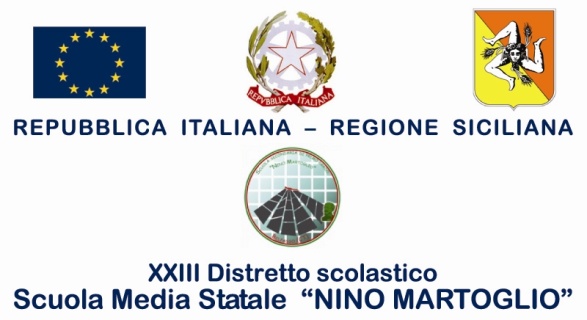 Comunicazione n. 106					Agli alunni delle classi secondeAi docenti coordinatori e di                                                             Educazione MotoriaOggetto: Impariamo a “ Ciaspolare”Si comunica che nelle giornate del 6 e 7 febbraio 2017 si svolgerà una ciaspolata sull’Etna presso Piano Vetore o Piano Provenzana (in base alla presenza della neve), destinata ad un massimo di cinquanta partecipanti per ogni singola giornata.Il costo dell’ attività sarà di € 20,00 comprensivo di  pullman, guida naturalistica e istruttore.La quota per la partecipazione alla ciaspolata, insieme all’elenco dei partecipanti delle diverse classi, sarà consegnato dai coordinatori entro il 3 febbraio alla prof.ssa Rapisarda Concetta Antonella.Si raccomanda equipaggiamento idoneo ad una giornata in alta quota (pantaloni impermeabili, giacche a vento e, in modo particolare, l’uso di scarpe da trekking sulle quali poter agganciare le ciaspole).Il pranzo a sacco sarà a cura dei partecipanti; il rientro è previsto alle ore 16,30.Il docente referente						   F.to* Il Dirigente ScolasticoProf.ssa Concetta Rapisarda  					Prof.ssa Anna Spampinato( *Firma autografa omessa ai sensi dell’art. 3, comma 2, del D.L.vo n. 39/93)